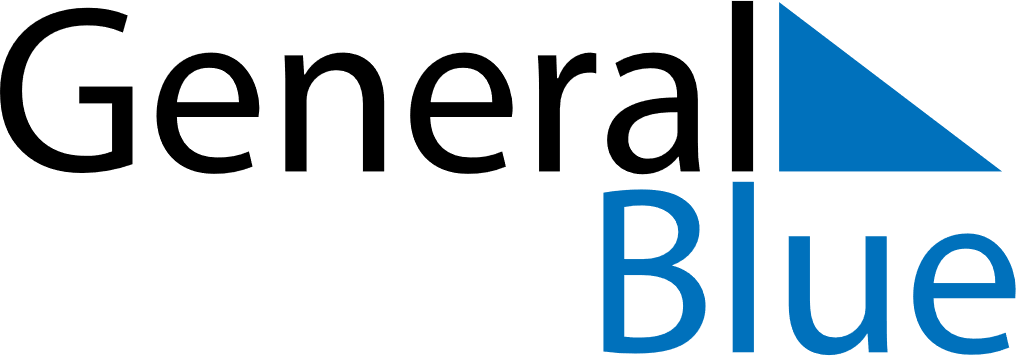 2023 – Q1Bangladesh   2023 – Q1Bangladesh   2023 – Q1Bangladesh   2023 – Q1Bangladesh   2023 – Q1Bangladesh   2023 – Q1Bangladesh   JanuarySundayMondayTuesdayWednesdayThursdayFridaySaturdayJanuary1234567January891011121314January15161718192021January22232425262728January293031JanuaryFebruarySundayMondayTuesdayWednesdayThursdayFridaySaturdayFebruary1234February567891011February12131415161718February19202122232425February262728FebruaryMarchSundayMondayTuesdayWednesdayThursdayFridaySaturdayMarch1234March567891011March12131415161718March19202122232425March262728293031MarchFeb 21: Language Martyrs’ DayMar 17: Mujib’s Birthday & Children’s DayMar 25: Genocide Remembrance DayMar 26: Independence Day